АДМИНИСТРАЦИЯ  МУНИЦИПАЛЬНОГО  ОБРАЗОВАНИЯ«МОНАСТЫРЩИНСКИЙ РАЙОН» СМОЛЕНСКОЙ ОБЛАСТИ Р А С П О Р Я Ж Е Н И еО конкурсном отборе для зачисленияв резерв управленческих кадровАдминистрации муниципальногообразования «Монастырщинскийрайон» Смоленской областиВ соответствии с Порядком  формирования резерва управленческих кадров муниципального образования «Монастырщинский район» Смоленской области, утверждённым постановлением Администрации муниципального образования «Монастырщинский район» Смоленской области от 17.01.2011 года   № 4,1.  Провести в марте 2014 года конкурсный отбор для зачисления в резерв управленческих кадров Администрации муниципального образования «Монастырщинский район» Смоленской области.2.  Главному специалисту по оргработе, муниципальной службе и кадрам (В.А. Панкова) опубликовать  сообщение о приеме документов на участие в конкурсном отборе в газете «Наша жизнь».3. Разместить настоящее распоряжение и информацию о проведении конкурсного отбора на официальном сайте Администрации муниципального образования «Монастырщинский район» Смоленской области (А.В.Голуб).Глава Администрациимуниципального образования«Монастырщинский район» Смоленской области                                                                                   В.Б. Титов                                                                     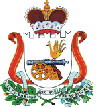 